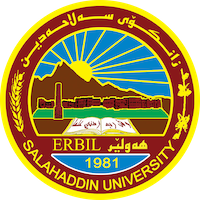 Academic Curriculum Vitae Personal Information: 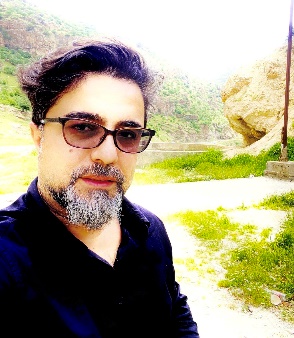 Full Name: idrees Omer mustafaAcademic Title: LectureEmail: Idrees.mustafa@su.edu.krdMobile:0750461908Education:MA, PhDEmployment:2004/3/4Qualifications Teaching in Salaheddin University since 2012IT Language, IELTS level, 5  WriterTeaching experience:Political modern thoughtUSA political systemMedia and public opinionResearch and publicationsAntagonism and Radical politics in Slavoj Zizek’s political philosophyTechno-power and depoliticization in Slavoj Zizek’s political philosophyConferences and courses attendedI was a member of runner course with my colic about diversity education in 2017.Funding and academic awards -3 academic awards from -2 award from minister of high education.Professional memberships Professional Social Network Accounts:-google scholar-LinkedInhttps://www.linkedin.com/in/idrees-mustafa-998191123-Research gat-Facebookhttps://www.facebook.com/idris.sharafiIt is also recommended to create an academic cover letter for your CV, for further information about the cover letter, please visit below link:https://career-advice.jobs.ac.uk/cv-and-cover-letter-advice/academic-cover-letter/